Ministère de l'Enseignement Supérieur et de la Recherche ScientifiqueUniversité Larbi Ben M’hidi -Oum El Bouaghi- 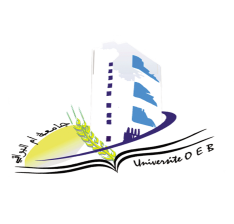 Laboratoire de réponses biologiques et psychologiques à l'activité physique et sportiveـــــــــــــــــــــــــــــــــــــــــــــــــــــــــــــــــــــــــــــــــــــــــــــــــــــــــــــــــــــــــــــــــــــــــــــــــــــــــــــــــــــــــــــــــــــــــــــــــــــــــــــــــــــــــــــــــــــــــــــــــــــــــــــــــــــــــــــــــــــــــــــــــــــــــــــــــــــــــــــــــــــــــــــــــــــــــــــــــ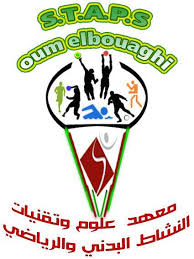 Le Premier congrès internationalIntitule : « Activité physique sportive, sciences médicales, sciences biologiques et sciences psychosociales»Le 28 - 29 Mai 2024L’adresse électronique : Cong1.labo@univ-oeb.dz  ــــــــــــــــــــــــــــــــــــــــــــــــــــــــــــــــــــــــــــــــــــــــــــــــــــــــــــــــــــــــــــــــــــــــــــــــــــــــــــــــــــــــــــــــــــــــــــــــــــــــــــــــــــــــــــــــــــــــــــــــــــــــــــــــــــــــــــــــــــــــــــــــــــــــــــــــــــــــــــــــــــــــــــــــــــــــــــFormulaire de Participation ـــــــــــــــــــــــــــــــــــــــــــــــــــــــــــــــــــــــــــــــــــــــــــــــــــــــــــــــــــــــــــــــــــــــــــــــــــــــــــــــــــــــــــــــــــــــــــــــــــــــــــــــــــــــــــــــــــــــــــــــــــــــــــــــــــNom :................................................................................ Prénom :.....................................................................................................
Grade :..............................................................................Spécialité:.................................................................................................... 
Faculté :................................................................................................................................................................................................... 
université :...............................................................................................................................................................................................Téléphone :..............................................................................................................................................................................................Adresse E-mail :...................................................................................................................................................................................... 
ـــــــــــــــــــــــــــــــــــــــــــــــــــــــــــــــــــــــــــــــــــــــــــــــــــــــــــــــــــــــــــــــــــــــــــــــــــــــــــــــــــــــــــــــــــــــــــــــــــــــــــــــــــــــــــــــــــــــــــــــــــــــــــــــــــThème d'intervention :...............................................................................................................................................................Titre de l'intervention :......................................................................................................................................................ـــــــــــــــــــــــــــــــــــــــــــــــــــــــــــــــــــــــــــــــــــــــــــــــــــــــــــــــــــــــــــــــــــــــــــــــــــــــــــــــــــــــــــــــــــــــــــــــــــــــــــــــــــــــــــــــــــــــــــــــــــــــــــــــــــAbstrait :Objective: ………………………………………………………........................................……………………………………………………………………………………………………………………………………………...……………………………………………………………………………………………………………….Méthodes:………………………………………………………........................................……………………………………………………………………………………………………………………………………………...……………………………………………………………………………………………………………….Résultats:………………………………………………………........................................……………………………………………………………………………………………………………………………………………...……………………………………………………………………………………………………………….Mot-clé :………………………………………...............................................…………………………ـــــــــــــــــــــــــــــــــــــــــــــــــــــــــــــــــــــــــــــــــــــــــــــــــــــــــــــــــــــــــــــــــــــــــــــــــــــــــــــــــــــــــــــــــــــــــــــــــــــــــــــــــــــــــــــــ